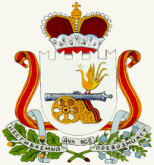 СОВЕТ ДЕПУТАТОВИГОРЕВСКОГО СЕЛЬСКОГО ПОСЕЛЕНИЯХОЛМ-ЖИРКОВСКОГО РАЙОНА СМОЛЕНСКОЙ ОБЛАСТИРЕШЕНИЕ от 29.05.2012г.                                                                          № 16Об утверждении Положения о «О порядке осуществления муниципального земельного контроля на территории  Игоревского сельского поселения Холм-Жирковского района Смоленской области»      В соответствии с    Земельным  кодексом Российской Федерации, Федеральным законом от 06.10.2003г. № 131 –ФЗ «Об общих принципах организации  местного самоуправления в Российской Федерации»,  Уставом Игоревского сельского поселения Холм-Жирковского района Смоленской области, Совет депутатов Игоревского сельского поселения Холм – Жирковского района Смоленской областиРЕШИЛ:1.Утвердить Положение  «О порядке осуществления муниципального земельного контроля на территории Игоревского сельского поселения Холм-Жирковского района Смоленской области» (приложение №1).2.Настоящее решение вступает в силу со дня  его обнародования.Глава муниципального образованияИгоревского сельского поселенияХолм-Жирковского районаСмоленской области                                                                 Т.А. Семёнова Приложение 1                                                                                                                                                   ПОЛОЖЕНИЕ«О порядке осуществления муниципального земельного контроля на территории Игоревского сельского поселения Холм-Жирковского района Смоленской области»Настоящее Положение разработано на основании Конституции Российской Федерации, Земельного кодекса Российской Федерации, Федерального закона от 06.10.2003 № 131- ФЗ «Об общих принципах организации местного самоуправления в Российской Федерации» и иных нормативных правовых актов, в соответствии с Методическими рекомендациями, разработанными Федеральным агентством кадастра объектов недвижимости.Положение определяет порядок осуществления администрацией Игоревского сельского поселения  муниципального земельного контроля на территории Игоревского сельского поселения, а также права, обязанности и ответственность должностных лиц, осуществляющих муниципальный земельный контроль на территории Игоревского сельского поселения.1. Общие положения1.1.	Муниципальный земельный контроль - единая система контроля, осуществляемого органами местного самоуправления и должностными лицами органов местного самоуправления во взаимодействии с другими заинтересованными органами за использованием земель на территории муниципального образования Игоревского сельского поселения   в соответствии с законодательством Российской Федерации.1.2.	Муниципальный земельный контроль осуществляется органами местного самоуправления и должностными лицами органов местного самоуправления на территории Игоревского сельского поселения.1.3. Основными задачами муниципального земельного контроля являются: - контроль за соблюдением земельного законодательства, требований по охране и использованию земель на территории Игоревского сельского поселения, организациями независимо от формы собственности, их руководителями, должностными лицами, а также гражданами;защита муниципальных и общественных интересов, а также прав граждан и юридических лиц в области использования земель;другие задачи в соответствии с действующим законодательством.1.4.	Финансирование деятельности по муниципальному земельному контролю осуществляется из муниципального бюджета в порядке, определенном бюджетным законодательством Российской Федерации.1.5.	Муниципальный земельный контроль может проводиться как самостоятельно, так и во взаимодействии с территориальными органами Управления Федерального агентства кадастра объектов недвижимости по Смоленской области, природоохранными, правоохранительными и другими заинтересованными органами исполнительной власти Российской Федерации и Смоленской области в соответствии с их компетенцией.2. Функции должностных лиц, осуществляющих муниципальныйземельный контроль.2.1.	Муниципальный земельный контроль осуществляют специалисты администрации Игоревского сельского поселения  по земельному контролю.2.2.	В соответствии с задачами муниципального земельного контроля по использованию и охране земель на должностных лиц, осуществляющих муниципальный земельный контроль, возлагаются следующие функции:- осуществление муниципального земельного контроля в соответствии со своими полномочиями;- организация проверок по соблюдению землепользователями установленных нормативными правовыми актами правил использования земельных участков в административных границах Игоревского сельского поселения;- осуществление постоянного контроля за устранением землепользователями нарушений земельного законодательства.2.3.	Должностные лица, на которых возложены функции муниципального земельного контроля, осуществляют контроль за:- соблюдением физическими и юридическими лицами установленного режима использования земельных участков в соответствии с их целевым назначением;- недопущением самовольного занятия земельных участков или использования их без оформленных в установленном порядке правоустанавливающих документов;- соблюдением юридическими и физическими лицами сроков освоения земельных участков;- оформлением прав на земельные участки;- своевременным возвратом земель, предоставленных на условиях аренды;- выполнение иных требований земельного законодательства по вопросам использования земли.3. Права и обязанности должностных лиц, осуществляющих муниципальный земельный контроль3.1.	Должностные лица, осуществляющие муниципальный земельный контроль, имеют право:- беспрепятственно посещать при предъявлении служебного удостоверения организации независимо от формы собственности, обследовать земельные участки, находящиеся в собственности, аренде, на праве постоянного (бессрочного) пользования, срочного безвозмездного пользования, пожизненного наследуемого владения;- составлять по результатам проверок акты соблюдения земельного законодательства и по обнаруженным нарушениям землепользователями установленных правовыми нормами правил использования земельных участков, передавать материалы на рассмотрение в территориальный орган Управления Федерального агентства кадастра объектов недвижимости по Смоленской области;- получать от землепользователей объяснения, сведения и другие материалы, связанные с использованием земельных участков;- по указанию Главы Игоревского сельского поселения  рассматривать заявления граждан и юридических лиц по фактам нарушения земельного законодательства;- привлекать по согласованию в установленном порядке для проведения проверок, обследований и экспертиз специалистов различных организаций и учреждений;- письменно предупреждать субъектов земельных отношений о недопустимости нарушений земельного законодательства;- другие права, установленные действующим федеральным законодательством, законами Смоленской области и нормативными правовыми актами Игоревского сельского поселения. 3.2.	Должностные лица, осуществляющие муниципальный земельный контроль, обязаны соблюдать требования действующего законодательства и муниципальных нормативных правовых актов, в установленном порядке информировать соответствующих должностных лиц администрации Игоревского сельского поселения  обо всех случаях их нарушения и передавать материалы в специально уполномоченные органы.4. Ответственность должностных лиц, осуществляющих муниципальный земельный контроль4.1.	Должностные лица, осуществляющие муниципальный земельный контроль в Игоревском сельском поселении, несут ответственность за объективность материалов проводимых проверок.4.2.	За невыполнение или ненадлежащее выполнение своих обязанностей должностными лицами, осуществляющими муниципальный земельный контроль в Игоревском сельском поселении, они могут привлекаться к  ответственности, установленной действующим законодательством. 4.3. Действия должностных лиц, осуществляющих муниципальный земельный контроль в Игоревском сельском поселении , могут быть обжалованы землепользователями в установленном законом порядке.5. Организация осуществления муниципальногоземельного контроля5.1.	Основной формой деятельности по осуществлению контроля является проведение плановых и внеплановых проверок исполнения землепользователями, собственниками и арендаторами земельных участков федерального законодательства Российской Федерации, законов Смоленской области, иных нормативно-правовых актов, регулирующих вопросы использования земель и охраны окружающей среды в Игоревском сельском поселении.5.2. Решения о проведении плановых проверок оформляются Постановлением Главы Игоревского сельского поселения .5.3. Планы работ по муниципальному контролю в части проведения совместных проверок должны быть до их утверждения согласованы с соответствующими отделами администрации, организациями (по согласованию), контрольно- надзорными органами (по согласованию), участвующими в планируемых мероприятиях в пределах их полномочий.5.4. Плановые проверки в отношении каждого земельного участка, организации, индивидуального предпринимателя или гражданина могут проводиться не чаще одного раза в год.5.5. Внеплановые проверки проводятся по поручению Главы Игоревского сельского поселения  при поступлении от органов государственной власти, структурных подразделений администрации, юридических лиц и граждан информации, подтвержденной документами и иными доказательствами, свидетельствующими о наличии признаков нарушения, а также в случае необходимости проверки исполнения данного ранее предписания об устранении нарушений.6. Порядок проведения мероприятий по муниципальному земельному контролю6.1.	Проверки осуществляются путем установления наличия документов, подтверждающих право на использование земельного участка, документов, определяющих порядок использования земель, осмотра земельных участков на местности, при необходимости с проведением соответствующих измерений и обследований.6.2. Извещение о проведении проверки направляется гражданину, индивидуальному предпринимателю, руководителю или представителю проверяемого юридического лица не менее чем за семь дней.6.3. Мероприятие по контролю проводится с участием гражданина, индивидуального предпринимателя, руководителя или представителя проверяемого юридического лица либо в отсутствие указанных лиц при условии их уведомления о проведении мероприятий по муниципальному земельному контролю.7. Документация, отчетность и оформление результатов мероприятий по муниципальному земельному контролю7.1.	Должностные лица, осуществляющие муниципальный земельный контроль, ведут необходимую документацию о проводимых проверках, а также документы делопроизводства в установленном порядке.7.2.	По результатам проверки составляется акт в двух экземплярах. В акте указываются:- дата, место составления акта;- наименование органа муниципального земельного контроля;- фамилия, имя, отчество должностного лица, проводившего проверку, и лиц, принимавших участие в проверке по муниципальному земельному контролю;- наименование проверяемого юридического лица, организационно-правовая форма (с указанием адреса, телефона, факса, фамилии, имени, отчества и должности представителя юридического лица, присутствовавшего при проведении проверки) или фамилия, имя, отчество индивидуального предпринимателя либо гражданина и (или) их представителей с указанием местожительства, телефона;- дата, место проведения проверки;- сведения о результатах проверки, в том числе о выявленных нарушениях и о лицах, их допустивших (с описанием действий (бездействия), повлекших нарушение соответствующих статей и положений нормативных правовых актов и других документов, с указанием времени, места и площади, на которой допущено нарушение).Акт подписывается должностным лицом, осуществляющим муниципальный земельный контроль, проводившим проверку, лицом, в отношении которого проводилась проверка (или представителем), а также при необходимости свидетелями в случае отказа указанных лиц от подписания акта, о чем в нем делается соответствующая запись.К акту при необходимости прилагаются копии документов о правах на землю, копии нормативных правовых актов и распорядительных документов органов местного самоуправления, договоров аренды земли, объяснения заинтересованных лиц, показания свидетелей и другие документы или их копии, связанные с результатами проверки.7.3.	Один экземпляр акта вручается лицу, в отношении которого проводилась проверка по муниципальному земельному контролю (или его представителю), под расписку либо направляется посредством почтовой связи с уведомлением о вручении, которое приобщается к экземпляру акта, оставшемуся в деле.7.4.	При выявлении в ходе мероприятий по муниципальному земельному контролюнарушений, за которые установлена административная ответственность, материалы проверок направляются в соответствующие органы, уполномоченные в соответствии с законодательством Российской Федерации и Смоленской области рассматривать дела об административных правонарушениях, допущенных при использовании земель, для привлечения лиц к ответственности.                8. Права, обязанности и ответственность собственников, землепользователей и арендаторов земельных участков8.1. Собственники земельных участков, землепользователи, арендаторы земельных участков либо их представители при проведении мероприятий по муниципальному земельному контролю имеют право знакомиться с материалами по результатам проведенных мероприятий по муниципальному земельному контролю и указывать в актах проверок о своем ознакомлении, согласии или несогласии с ними.8.2. Собственники земельных участков, землепользователи, арендаторы земельных участков обязаны:- обеспечивать свое присутствие или присутствие своих представителей при проведении мероприятий по муниципальному земельному контролю;- возмещать, в установленном законом порядке, расходы на проведение в ходе осуществления мероприятий по муниципальному земельному контролю необходимых обследований, анализов, измерений, экспертиз, в результате которых выявлены нарушения установленных требований по использованию земель;- представлять документы о правах на земельные участки, об установлении сервитутов, проектные и другие материалы, регулирующие вопросы использования и охраны земель.8.3.	Собственники земельных участков, землепользователи, арендаторы земельных участков несут иную ответственность в соответствии с действующим законодательством.                 9. Переходные положения.9.1. Настоящее положение подлежит обнародованию и вступает в силу с момента передачи поселению полномочий по осуществлению земельного контроля за использованием земель поселения.                             Утверждено                     Решением Совета  депутатов                     Игоревского сельского                      поселения Холм-Жирковского                         района Смоленской области                   от 29.05. 2012г. № 16